Физика.Тема урока: Деление ядер урана. Цепная ядерная реакция.Прочитать § 58 и (или) на сайте https://videouroki.net/et/pupil (вход по индивидуальному логину и паролю) посмотреть видеоурок 50 «Деление ядер урана. Цепная реакция».В электронной тетради выполнить задание. Урок 50 «Деление ядер урана. Цепная ядерная реакция».Срок выполнения: к 17.05. до 18.00 часов.  Примечание: Результаты высылать не надо, учитель посмотрит на сайте.ОБЖ.Тема: Факторы, разрушающие здоровье человека. Наркомания и токсикомания.Посмотреть видео: https://infourok.ru/videouroki/2079Ознакомиться:- Уголовный кодекс РФ.  Ст. 23, 151, 228, 228.1, 228.2, 228.3, 228.4, 229, 229.1, 230, 231, 232, 233, 234, 234.1. http://www.consultant.ru/document/cons_doc_LAW_10699/- Кодекс Российской Федерации об административных правонарушениях. Ст. 6.8, 6.9, 6.9.1, 6.10, 6.13, 10.4, 10.5, 10.5.1, 20.20, 20.22.     http://www.consultant.ru/document/cons_doc_LAW_34661/Срок выполнения: до 22.05. Математика.Готовимся к ОГЭ (ГВЭ)Решить вариант № 103 (ГВЭ) и отправить на проверку в Скайпе, на почту, по телефону.Срок выполнения 18 мая.Английский язык.https://puzzle-english.com/exercise/surprise-exprПосмотреть видеоурок по ссылке. Прочитать теорию после видеоурока. Проработать лексику в разделе «слова и выражения» (слушать и повторять вслух). Проработать фразы в разделе «ознакомиться с фразами» (слушать и повторять вслух, при необходимости включать замедление). Выполнить упражнение, сделать скриншот/любое фото с последним предложением и «задание завершено».!!! ПРИДУМАТЬ И НАПИСАТЬ 7 ПРИМЕРОВ СО СЛОВАМИ ИЗ РАЗДЕЛА «СЛОВА И ВЫРАЖЕНИЯ». Присылать результаты ТОЛЬКО на электронную почту 79193773311@mail.ru или на общую почту школы. ОБЯЗАТЕЛЬНО в теме письма указывать: предмет, фамилию, имя и класс.Информатика.Биология.Тема «Антропогенное воздействие на биосферу»1. Запишите тему урока в тетради.2. Прочитайте параграф № 10.2.3. Выполните индивидуальные задания на сайте РЭШ.Просмотреть видео урокhttps://youtu.be/RW2YYChsLaIРешить задачи на листочке  и выслать фото на общую почту.Задача 1 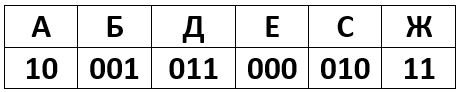 От разведчика было получено сообщение: 00100001000001110. В этом сообщении зашифрован пароль – последовательность русских букв. Каждая буква пароля кодировалась двоичным словом по таблице, представленной выше.Расшифруйте сообщение. Запишите в ответе пароль.Задача 2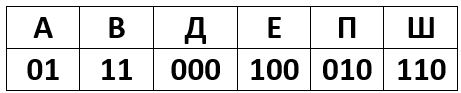 От разведчика было получено сообщение: 00010001010011001. В этом сообщении зашифрован пароль – последовательность русских букв. Каждая буква пароля кодировалась двоичным словом по таблице, представленной выше. Расшифруйте сообщение. Запишите в ответе пароль.Задача 3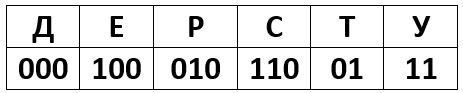 От разведчика было получено сообщение: 00010011010001001. В этом сообщении зашифрован пароль – последовательность русских букв. Каждая буква пароля кодировалась двоичным словом по таблице, представленной выше. Расшифруйте сообщение. Запишите в ответе пароль. Срок сдачи15.05.20